Министерство образования Московской областиГосударственное образовательное учреждение высшего образования Московской области «Государственный гуманитарно-технологический университет»УТВЕРЖДАЮПроректор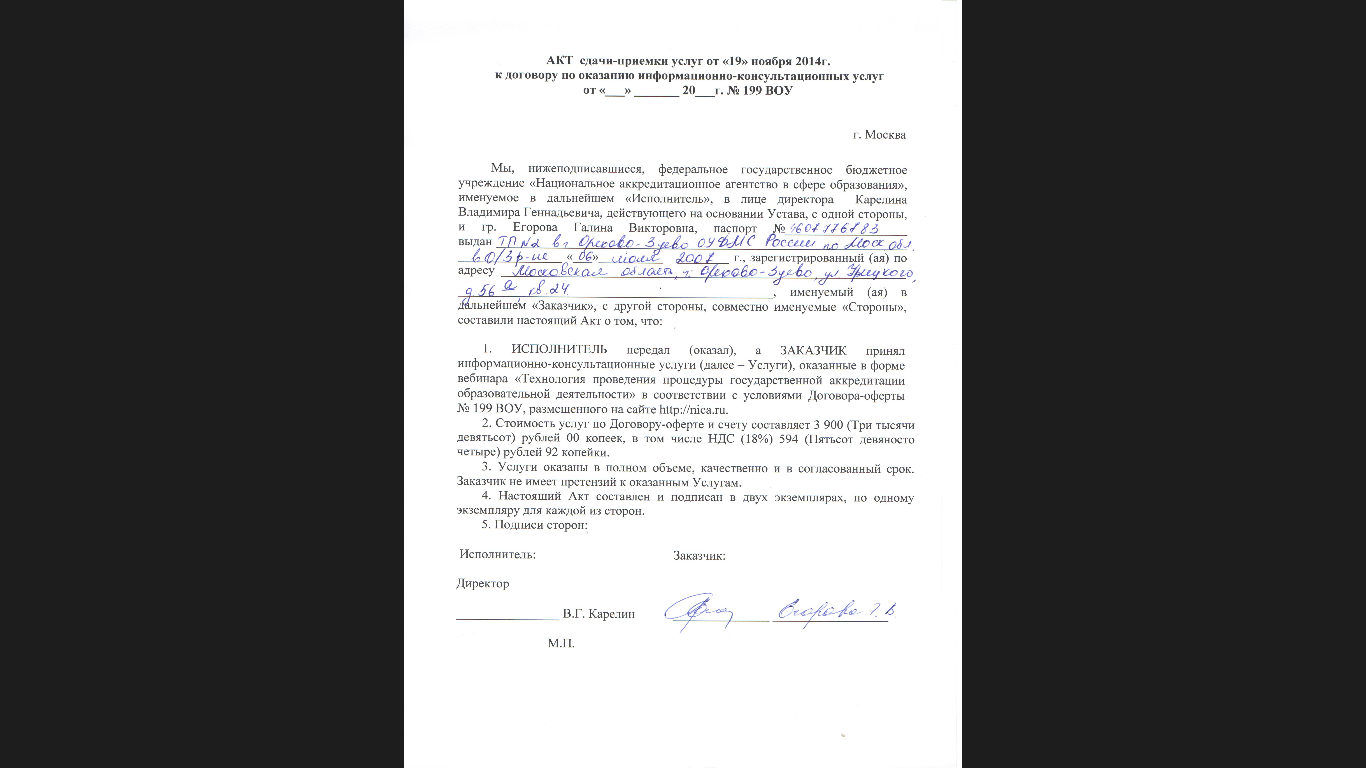 «20» мая 2022г.РАБОЧАЯ ПРОГРАММА ДИСЦИПЛИНЫ Б1.О.05	Экономическая теория
Направление подготовки 38.03.04  «Государственное и муниципальное управление»Направленность (профиль) программы:Управление социально-экономическими системамиКвалификация выпускника   Бакалавр         Форма обучения  -       очно-заочная2022г.1. ПОЯСНИТЕЛЬНАЯ ЗАПИСКАРабочая программа дисциплины составлена на основе учебного плана 38.03.04 Государственное и муниципальное управление по профилю «Управление социально-экономическими системами» (очно-заочная форма обучения) 2022 года начала подготовки.2. ПЕРЕЧЕНЬ ПЛАНИРУЕМЫХ РЕЗУЛЬТАТОВ ОБУЧЕНИЯ ПО ДИСЦИПЛИНЕ, СООТНЕСЕННЫХ С ПЛАНИРУЕМЫМИ РЕЗУЛЬТАТАМИ ОСВОЕНИЯ ОБРАЗОВАТЕЛЬНОЙ ПРОГРАММЫ  2.1 Целью освоения дисциплины «Экономическая теория» является формирование у студентов компетенций, необходимых для профессиональной деятельности,  научного экономического мировоззрения, умения анализировать экономические ситуации и закономерности поведения хозяйственных субъектов в условиях рыночной экономики.2.2 Задачи дисциплины:- теоретическое освоение студентами современных экономических концепций и моделей, приобретение ими практических навыков анализа ситуаций на конкретных рынках товаров и ресурсов, движения уровня цен и денежной массы, ознакомление с текущими экономическими проблемами России,- формирование базы знаний для участия в обеспечении разработки социально ориентированных мер регулирующего воздействия на общественные отношения и процессы социально-экономического развития,-  рассмотреть вопросы планирования деятельности организации с учетом положений экономической теории.2.3 Знания и умения обучающегося, формируемые в результате освоения дисциплиныПроцесс изучения дисциплины направлен на формирование следующих компетенций: Индикаторы достижения компетенций3. МЕСТО ДИСЦИПЛИНЫ В СТРУКТУРЕ ОБРАЗОВАТЕЛЬНОЙ ПРОГРАММЫДисциплина «Экономическая теория» относится к обязательной части образовательной программы Б1.О.05.  Дисциплины, для изучения которых необходимы знания, умения, навыки  данной  дисциплины: Основы математического моделирования социально-экономических процессовЗнания  в рамках дисциплины необходимы  для подготовки и защиты выпускной квалификационной работы.4. СТРУКТУРА И СОДЕРЖАНИЕ ДИСЦИПЛИНЫСодержание дисциплины структурированное по темам (разделам)  Лекционные занятияМодуль 1. Методологические основы дисциплины. Микроэкономика. Экономическое поведение производителей     Тема 1. Общие основы экономического развития.     Экономика и система экономических наук, место экономической теории в этой системе, связь с другими экономическими науками.      Методы познания экономической действительности.     Основные направления развития современной экономической теории: новая информационная экономика, гиперэкономика, институциональная экономика и др. Микро- и макроэкономика.     Процесс производства как соединение факторов производства и создание необходимых благ. Затраты и результаты. Что, как и для кого производить.     Экономические ограничения: кривая производственных возможностей.      Товарное производство. Товар и его свойства. Стоимость и потребительная стоимость. Деньги: сущность, функции. Особенности современных денег. Закон стоимости.     Теория предельной полезности.     Капитал, его сущность и виды. Рабочая сила как товар. Прибавочная стоимость и прибыль. Кругооборот капитала. Основной и оборотный капитал. Амортизация.     Современные теории капитала: развитие "интеллектуального", "человеческого", "информационного" капиталов. Первоначальное накопление капитала и его особенности в России.
     Воспроизводство индивидуальное и общественное, простое и расширенное. Фазы воспроизводства.
     Экономические системы. Уровни организации экономических систем. Виды экономических систем: традиционная, административная, рыночная, смешанная. Место собственности в экономической системе. Собственность и хозяйствование. Экономические и социальные формы реализации собственности.     Трансформация экономических систем. Причины и ход реформирования экономики России: приватизация, либерализация цен и их результаты.    Тема 2.  Субъекты и объекты экономического развития.     Экономические агенты (рыночные и нерыночные). Экономические интересы, цели и средства их достижения. Проблемы выбора оптимального решения (рациональность поведения). Конкуренция.     Экономические блага и их классификация. Взаимодополняемые и взаимозамещаемые, нормальные и низшие блага.      Экономические ресурсы (факторы производства): земля, труд, капитал, предпринимательство. Информация как новый вид ресурса.     Экономические законы, их система и особенности действия.    Тема 3. Рынок как экономическая система.     Сущность рынка. Субъекты рыночных отношений. Спрос, предложение и цена. Рыночный механизм как механизм поддержания спроса и предложения.     Функции цены: информативная, стимулирующая, распределительная. Конкуренция в рыночной системе: понятие, функции и виды. Совершенная и несовершенная, ценовая и неценовая конкуренция. Экономические риски и неопределенность. Страхование.     Структура, инфраструктура рынка. Конъюнктура. Кругооборот ресурсов, благ и доходов.     Преимущества и недостатки рынка. Функции государства по их преодолению. Объективные ограничения государственного вмешательства в рыночные отношения.     Условия формирования и развития рынка. Особенности формирования рынка в России.     Сущность спроса и его виды: индивидуальный, рыночный, совокупный. Закон спроса. Кривая спроса. Неценовые факторы изменения спроса и сдвиг кривой спроса. Спрос и величина спроса.     Предложение товаров и услуг. Закон предложения Кривая предложения. Неценовые факторы, влияющие на предложение, и сдвиг кривой предложения.      Равновесие на рынке отдельного товара. Равновесная цена. Нарушение равновесия: дефицит и избыток.     Эластичность спроса и предложения.      Факторы, влияющие на потребительский выбор: потребность, цена и доход.     Потребность и потребление, полезность: общая и предельная полезность. Закон убывающей предельной полезности. Эффект замещения и эффект дохода.     Потребительские предпочтения. Максимизация полезности. Кривая безразличия. Карта кривых безразличия. Бюджетные ограничения и бюджетная линия. Тема 4. Фирма, ее издержки и прибыль.     Сущность фирмы (предприятия). Виды предприятий по формам собственности. Классификация предприятий по уровню концентрации. Сущность издержек производства. Явные и неявные, внешние и внутренние издержки. Альтернативность издержек. Трансакционные издержки. Валовой доход Прибыль фирмы: бухгалтерская, экономическая, нормальная.     Краткосрочный и долгосрочные периоды работы предприятия.     Структура издержек производства в краткосрочном периоде: постоянные переменные, валовые, средние, предельные. Закон убывающей предельной отдачи.     Издержки производства в долгосрочном периоде. Положительный и отрицательный эффект масштаба.      Тема 5.Рыночные структуры совершенной и  несовершенной конкуренции.     Понятие и основные черты совершенной конкуренции.     Совершенно конкурентная фирма в краткосрочном периоде. Средний, валовой и предельный доход. Принцип максимизации чистого дохода. Правило равенства предельного дохода и предельных издержек. Краткосрочное равновесие фирмы, максимизирующей прибыль или минимизирующей убытки. Предложение фирмы и отрасли в краткосрочном периоде.     Равновесие фирмы в долгосрочном периоде. Предложение фирмы и отрасли.      Эффективность совершенно конкурентного рынка.           Рынки несовершенной конкуренции: чистая монополия, монополистическая конкуренция, олигополия.     Признаки чистой монополии. Монопольная власть. Виды монополий. Максимизация прибыли монопольными фирмами: определение цены и объемов производства. Сущность, цели и методы ценовой дискриминации. Монопсония.     Монополистическая конкуренция и ее признаки. Равновесие фирмы при монополистической конкуренции. Последствия монополистической конкуренции.     Олигополия. Признаки олигополии. Модели поведения олигополиста. Антимонопольная политика.  Модуль 2.Макроэкономика. Закономерности развития национальной экономикиТема 1. Рынки факторов производства. Распределение ресурсов и доходов.     Отличие рынка факторов производства от рынка товаров и услуг. Производный спрос на факторы производства. Принцип предельной производительности в распределении доходов. Равновесие рынка ресурсов.    Спрос и предложение на рынке труда. Заработная плата как цена равновесия на рынке труда. Номинальная и реальная заработная плата. Безработица как проявление неравновесия рынка труда.     Рынок капиталов. Процент как равновесная цена на рынке капиталов. Номинальная и реальная ставка процента. Понятие дисконтирования.     Рынок земли. Особенности предложения на рынке. Земельная рента. Цена земли и ее динамика.     Экономическая прибыль как доход от предпринимательства.   Влияние государства на экономику. Система экономических отношений (органы государственные власти Российской Федерации, органы государственные власти субъектов Российской Федерации, органы местного самоуправления, государственные и муниципальные предприятия и учреждения, институты гражданского общества, общественные организации, некоммерческие и коммерческие организации, международные организации, научные и образовательные организации).  Тема 2. Внешние эффекты и производство общественных товаров.     Положительные и отрицательные внешние эффекты. Общие социальные издержки. Последствия внешних эффектов для производства. Способы уменьшения отрицательных внешних эффектов.      Общественные блага и их особенности.  Тема 3. Национальная экономика: цели и результаты развития. Основы динамики национальной экономики.     Национальная экономика как единое целое. Макроэкономические цели. Структура национальной экономики. Теневая экономика. Особенности теневой экономики России.     Валовой национальный и валовой внутренний продукт (ВНП и ВВП). Методы измерения ВНП: по расходам, по доходам, по производству.      Реальный и номинальный ВВП. Дефлятор. Роль ВНП и ВВП в измерении уровня общественного благосостояния и экономического роста.      ВНП и национальное богатство. Структура национального богатства.     Основные показатели системы национальных счетов: ВНП, чистый национальный продукт (ЧНП), национальный доход, личный доход, личный располагаемый доход. Основные макроэкономические показатели и тенденции в России.     Сущность экономического роста и его показатели. Качество и темпы экономического роста. Факторы экономического роста: предложения, спроса, распределения. Взаимосвязь факторов. Производственная функция Кобба-Дугласа.   Теории и противоречия экономического роста. Экстенсивный и интенсивный типы экономического роста.      Стимулирование перехода на интенсивный тип развития.     Особенности экономического роста в России.     Цикличное развитие - закономерность рыночной экономики. Теории экономических циклов. Виды экономических циклов. Периодичность кризисов и их функции. Денежные (неоклассики, монетаристы) и реальные (марксисты и кейнсианцы) трактовки причин кризисов. Проблема выхода из кризиса. Воздействие государства на экономический цикл.      Технологические уклады и длинные волны Н.Д.Кондратьева. Тема 4. Теории макроэкономического равновесия. Макроэкономическое неравновесие: инфляция и безработица.     Макроэкономическое равновесие и его виды: частное и общие.     Модели экономического равновесия. Необходимость государственного регулирования рыночного хозяйства. Модель межотраслевого баланса (затраты - выпуск).     Совокупный спрос и факторы, влияющие на него. Совокупное предложение. Кривая совокупного предложения и ее участки. Неоклассический синтез в модели АD - АS.         Располагаемый доход, и его деление на потребление и сбережение. Средняя и предельная склонность к потреблению. Функция и график потребления.      Сущность сбережения. Средняя и предельная склонность сбережения. Функция и график сбережения.     Факторы, влияющие на потребление и сбережение. Превращение сбережений в инвестиции. Особенности сбережения в России.      Сущность инвестиций и их виды. Спрос на инвестиции и их предложение. Изменяемость инвестиций. Инвестиции и рост ВНП: теория мультипликатора. Акселератор.          Сущность инфляции, ее типы (подавленная и открытая). Причины инфляции. Темы и виды инфляции (ползучая, галопирующая, гиперинфляция). Инфляционные ожидания. Инфляция спроса. Инфляция издержек.     Социально-экономические последствия инфляции.     Антиинфляционная политика государства. Тактические и стратегические меры борьбы с инфляцией.     Особенности инфляции в России. Действенность антиинфляционных мер.     Сущность и основные причины безработицы. Уровень и показатели безработицы. Фрикционная, структурная и циклическая безработица. Полная занятость и естественная безработица.     Социально-экономические последствия безработицы. Закон Оукена. Взаимодействие инфляции и безработицы. Кривые Филлипса. Методы борьбы с безработицей: кейнсианские, монетаристские, неоклассические (А.С.Пигу).     Особенности безработицы в России.Тема 5. Финансовая система и финансовая политика. Денежный рынок и денежно-кредитная политика.     Финансовые отношения и финансовая система.      Государственный бюджет, его дефицит и профицит. Причины дефицита и его погашение. Методы балансирования бюджета.     Налоги в рыночной экономике. Функции налогов. Принципы налогообложения. Тяжесть налогового бремени. Кривая Лаффера. Особенности налогообложения в России.     Фискальная политика государства и ее инструменты. Мультипликатор государственных расходов, налоговый мультипликатор и мультипликатор сбалансированного бюджета. Дискреционная политика и политика встроенных стабилизаторов.
     Бюджетный дефицит и государственный долг. Виды долга: внутренний и внешний, государственный кредит и выпуск государственных ценных бумаг. Управление государственным долгом.      Денежный рынок: спрос и предложение денег. Денежная масса. Формула Фишера. Количество денег, необходимое для обращения. Покупательная способность денег и способы ее измерения. Структура денежной массы, ее особенности в России.      Соотношение спроса и предложения на денежном рынке, последствия неравновесия. Формирование уровня банковского процента.     Банки в рыночной экономике. Двухуровневая банковская система: структура и функции в национальном хозяйстве. Центральный банк и его функции. Коммерческие банки. Расширение денежного предложения и денежный мультипликатор.     Денежно-кредитная политика Центрального банка: её цели, инструменты и механизм влияния на ВНП. Политика дорогих и дешевых денег и ее последствия. Особенности применения этой политики в России.     Равновесная ставка процента и уровня национального дохода как результат сбалансированного товарного и денежного рынка. Модель IS - LM. Взаимодействие фискальной и кредитно-денежной политики. Сравнительный анализ эффективности инструментов макроэкономической политики. Перспективы блокчейн в России.     Модуль 3. Мировая экономика Тема 1. Сущность, основные закономерности и тенденции развития на рубеже XX-XXI веков. Функциональные взаимосвязи в мировой экономике. Глобальные проблемы конца XX начала XXI века: экономический аспект. Международные экономические организации. Международная экономическая интеграция.Тема 2. Ресурсы мирового хозяйства. Природно-ресурсный потенциал современной экономики. Человеческие ресурсы в мировой экономике. Научно-технические ресурсы мирового хозяйства. Предпринимательские ресурсы мирового хозяйства. Финансовые ресурсы мирового хозяйства. Конъюнктура мирового рынка. Международная торговля товарами и услугами. Ценообразование в международной торговле. Международное движение капитала. Практические занятияМодуль 1.Методологические основы дисциплины. Микроэкономика. Экономическое поведение производителейПрактическое занятие 1.  Тема 1. Общие основы экономического развития. Учебные цели: раскрыть содержание системы экономического развития.ОСНОВНЫЕ ТЕРМИНЫ И ПОНЯТИЯэкономика методы познания экономической действительностиинформационная экономика гиперэкономикамикро- и макроэкономика затраты и результатыкривая производственных возможностейтовар и его свойстваденьгичеловеческий и интеллектуальный капиталэкономические системыПрактическое занятие 2. Тема 2.  Субъекты и объекты экономического развития.Учебные цели: выявить особенности субъектов и объектов экономического развития.  ОСНОВНЫЕ ТЕРМИНЫ И ПОНЯТИЯэкономические интересыцели конкуренцияэкономические блага экономические ресурсы Практическое занятие 3. Тема 3. Рынок как экономическая система.Учебные цели: рассмотреть рынок с позиции системного анализа, выявить особенности его функционирования  ОСНОВНЫЕ ТЕРМИНЫ И ПОНЯТИЯсущность рынкасубъекты рыночных отношенийспрос, предложение и ценарыночный механизм функции государства на рынкезакон спроса и предложенияравновесная ценадефицит и избытокэластичность спроса и предложениякривая безразличияПрактическое занятие 4.Тема 4. Фирма, ее издержки и прибыль.Учебные цели: проанализировать основные экономические характеристики деятельности фирмы.ОСНОВНЫЕ ТЕРМИНЫ И ПОНЯТИЯ фирмавнутренняя и внешняя средаиздержки производствакраткосрочный и долгосрочный периоды работы предприятияиздержки производства в долгосрочном периодеПрактическое занятие 5.Тема 5.Рыночные структуры совершенной и  несовершенной конкуренции.Учебные цели: рассмотреть сущность рыночных структур, выявить особенности функционирования рынков в рамках совершенной и  несовершенной конкуренции.ОСНОВНЫЕ ТЕРМИНЫ И ПОНЯТИЯ совершенная конкуренциянесовершенная конкуренциямонополия монополистическая конкуренция олигополия методы ценовой дискриминациимонопсонияантимонопольная политика.  Модуль 2.Макроэкономика. Закономерности развития национальной экономикиПрактическое занятие 6.Тема 1. Рынки факторов производства. Распределение ресурсов и доходов.  Учебные цели: рассмотреть сущность рынков факторов производства, выявить особенности их функционирования. ОСНОВНЫЕ ТЕРМИНЫ И ПОНЯТИЯ  рынок факторов производства предельная производительностьспрос и предложение на рынке труда рынок капиталоврынок землиПрактическое занятие 7.Тема 2. Внешние эффекты и производство общественных товаров.Учебные цели: раскрыть содержание внешних эффектов и способы уменьшения отрицательных внешних эффектов. ОСНОВНЫЕ ТЕРМИНЫ И ПОНЯТИЯ   положительные и отрицательные внешние эффектыпоследствия внешних эффектов для производстваспособы уменьшения отрицательных внешних эффектов общественные блага Практическое занятие 8.Тема 3. Национальная экономика: цели и результаты развития. Основы динамики национальной экономики.Учебные цели: провести системный анализ и выявить особенности функционирования национальной экономики, ОСНОВНЫЕ ТЕРМИНЫ И ПОНЯТИЯ   национальная экономика макроэкономические целиВНП и ВВПметоды измерения ВНПсистема национальных счетовэкономический рост и его показателиэкстенсивный и интенсивный тиры экономического роста особенности экономического роста в России.цикличное развитие длинные волны Н.Д.Кондратьева     Практическое занятие 9.Тема 4. Теории макроэкономического равновесия. Макроэкономическое неравновесие: инфляция и безработица. Учебные цели: рассмотреть  причины и последствия макроэкономического неравновесия.ОСНОВНЫЕ ТЕРМИНЫ И ПОНЯТИЯ   модели экономического равновесиясовокупный спрос и предложениепотребление и сбереженияинвестицииинфляцияантиинфляционная политика государствабезработицаметоды борьбы с безработицейПрактическое занятие 10.Тема 5. Финансовая система и финансовая политика. Денежный рынок и денежно-кредитная политика.Учебные цели: рассмотреть финансовую систему, денежный рынок, выявить особенности разработки и реализации соответствующие данным объектам политики.ОСНОВНЫЕ ТЕРМИНЫ И ПОНЯТИЯ   финансовая системагосударственный бюджет, его дефицит и профициткривая Лафферафискальная политика государства и ее инструментыбюджетный дефицит и государственный долгденежный рынокденежная массаформула Фишерацентральный банк и его функциикоммерческие банкиденежно-кредитная политика Центрального банка5. ПЕРЕЧЕНЬ УЧЕБНО-МЕТОДИЧЕСКОГО ОБЕСПЕЧЕНИЯ ДЛЯ САМОСТОЯТЕЛЬНОЙ РАБОТЫ ОБУЧАЮЩИХСЯ ПО ДИСЦИПЛИНЕ  В современных условиях востребованными качествами на рынке труда являются самостоятельность, инициативность, предприимчивость, деловитость, способность быстро и оперативно приспособиться к изменяющейся конъюнктуре рынка. Именно эти профессионально значимые и социально важные качества, столь необходимые теперь профессионалу, должны быть развиты в процессе обучения, в том числе, в ходе внеаудиторной самостоятельной работы студентов.Самостоятельная учебная работа эффективна только в активно-деятельностной форме. Инновационность,  вносимая ИКТ в образовательный процесс, – интерактивность, позволяющая развивать активно-деятельностные формы обучения. Это новое качество позволяет рассчитывать на эффективное расширение сектора самостоятельной учебной работы.Результатом внедрения ИКТ  в образование является резкое расширение сектора самостоятельной учебной работы. Наиболее существенные изменения касаются учебных материалов. Учебные электронные  ресурсы обеспечивают программируемый учебный процесс, представляют собой электронные учебные пособия, содержащие систематизированный материал в рамках программы учебной дисциплины. Предназначены они для изучения предмета «с нуля» до границ предметной области, определенных программой обучения. Включают все виды учебной деятельности: получение информации, практические занятия в известных и новых формах, аттестацию. Нацелены на поддержку работы и расширение возможностей преподавателя и самостоятельную работу обучающегося. Рекомендуемые средства, методы обучения, способы учебной деятельности, применение которых для освоения конкретных модулей рабочей программы наиболее эффективно:- обучение теоретическому материалу рекомендуется основывать на основной и дополнительной литературе, изданных типографским или электронным способом конспектах лекций; рекомендуется в начале семестра ознакомить студентов с программой дисциплины, перечнем теоретических вопросов для текущего промежуточного и итогового контроля знаний, что ориентирует и поощрит студентов к активной самостоятельной работе;- на практических занятиях закрепляются и уточняются знания, полученные на лекциях и во время самостоятельной подготовки. Для развития творческих способностей студентов активно используются такие методы как дискуссия, мозговой штурм,  обмен мнениями по проблемным вопросам, обсуждение докладов, сообщений. Подчеркнем, что при использовании интерактивных форм роль преподавателя резко меняется, перестаёт быть центральной, он лишь регулирует процесс и занимается его общей организацией, готовит заранее необходимые задания и формулирует вопросы или темы для обсуждения в группах, даёт консультации, контролирует время и порядок выполнения намеченного плана. Участники обращаются к социальному опыту – собственному и других людей, при этом им приходится вступать в коммуникацию друг с другом, совместно решать поставленные задачи, преодолевать конфликты, находить общие точки соприкосновения, идти на компромиссы.В результате проведения практических и лабораторных занятий выявляются способности обучаемых применять полученные компетенции для решения задач, связанных с дальнейшей деятельностью выпускника.Перечень литературы для самостоятельной работы обучающихся по дисциплине (модулю)Ларионов И. К., Сильвестров С. Н., Антипов К. В., Герасина О. Н., Гуреева М. А.. Экономическая теория. Экономические системы: формирование и развитие: учебник [Электронный ресурс] / М.:Издательско-торговая корпорация «Дашков и К°»,2017. -874с. - 978-5-394-01397-3 http://biblioclub.ru/index.php?page=book&id=454060Николаева И. П. Экономическая теория: учебник [Электронный ресурс] / М.:Издательско-торговая корпорация «Дашков и К°»,2017. -328с. - 978-5-394-02750-5http://biblioclub.ru/index.php?page=book&id=450774Базиков А. А. Практикум по экономической теории : микро- и макроэкономике: учебно-методическое пособие - Москва, Берлин: Директ-Медиа, 2018 https://biblioclub.ru/index.php?page=book_red&id=481611Шимко, Петр Дмитриевич. Экономика : учебник для акад. бакалавриата / П. Д. Шимко. –  4-е изд., испр. и доп. - Москва : Юрайт, 2019. – 461 с. – (Бакалавр. Базовый курс). - ISBN 978-5- 9916-1579-2. - Текст : непосредственный.Задания для реализации самостоятельной работыВопросы и задания для самостоятельной подготовки  Модуль 1. Методологические основы дисциплины. Микроэкономика. Экономическое поведение производителей Задание: проанализируйте материалы лекции, литературных и интернет источников и составьте конспект на следующие вопросы:Основные направления развития современной экономической теории: новая информационная экономика, гиперэкономика, институциональная экономикаОсобенности современных денег.Современные теории капитала: развитие "интеллектуального", "человеческого", "информационного" капиталов. Первоначальное накопление капитала и его особенности в России.Воспроизводство индивидуальное и общественное, простое и расширенное. Фазы воспроизводства.Трансформация экономических систем. Причины и ход реформирования экономики России: приватизация, либерализация цен и их результаты. Задание: подготовьте конспект по темам:Экономические риски и неопределенность. СтрахованиеКругооборот ресурсов, благ и доходов.Сущность фирмы (предприятия). Виды предприятий по формам собственности. Классификация предприятий по уровню концентрации. Модуль 2.Макроэкономика. Закономерности развития национальной экономикиЗадание: подготовьте конспект по теме: Рынки факторов производства. Распределение ресурсов и доходов.  При подготовке необходимо рассмотреть сущность рынков факторов производства, выявить особенности их функционирования.Отличие рынка факторов производства от рынка товаров и услуг. Производный спрос на факторы производства.Принцип предельной производительности в распределении доходов. Равновесие рынка ресурсов.Задание: подготовьте расширенный конспект по теме: Внешние эффекты и производство общественных товаров.При подготовке задания вы должны раскрыть содержание внешних эффектов и способы уменьшения отрицательных внешних эффектов. Остановитесь на следующих вопросах: Проблема фрирайдера (безбилетника). Предпочтения граждан и проблема голосования.Задание: подготовьте конспект по теме: Национальная экономика: цели и результаты развития. Основы динамики национальной экономики.При подготовке Вам следует провести системный анализ и выявить особенности функционирования национальной экономики. Задание: составьте расширенный конспект:Теневая экономика. Особенности теневой экономики России.Основные макроэкономические показатели и тенденции в России.Экстенсивный и интенсивный тиры экономического роста.  Стимулирование перехода на интенсивный тип развития.Особенности экономического роста в России.Задание: рассмотреть  причины и последствия макроэкономического неравновесия.Задание: кратко дайте определение понятиям:Модели экономического равновесия. Неоклассическая модель. Закон Ж.-Б.Сэя. Модель Вальраса. Дж.М.Кейнс о макроэкономическом равновесии.Модель межотраслевого баланса (затраты - выпуск).Социально-экономические последствия инфляции.Антиинфляционная политика государства. Тактические и стратегические меры борьбы с инфляцией.Особенности инфляции в России. Действенность антиинфляционных мер.Социально-экономические последствия безработицы.Закон Оукена.Взаимодействие инфляции и безработицы. Кривые Филлипса. Методы борьбы с безработицей: кейнсианские, монетаристские, неоклассические (А.С.Пигу).Особенности безработицы в России.     Модуль 3. Мировая экономика Задание: рассмотрите  вопросы:Природно-ресурсный потенциал современной экономики. Человеческие ресурсы в мировой экономике.Научно-технические ресурсы мирового хозяйства. Предпринимательские ресурсы мирового хозяйства.Финансовые ресурсы мирового хозяйства.Конъюнктура мирового рынка.Международная торговля товарами и услугами. Ценообразование в международной торговле.Международное движение капитала. Тестовые заданияОсновы теории рыночной экономикиКоличественные отношения, в которых потребительские ценности одного рода обмениваются на потребительские ценности другого рода – это:меновая стоимостьполезностьне то, не другое Предельная полезность:является дополнительным выпуском, который получает фирма, когда она добавляет еще одну единицу трудаобъясняет, почему кривые предложения продукта являются восходящимиобычно растет по мере потребления дополнительных единиц продуктаявляется дополнительным удовлетворением от потребления еще одной единицы какого-либо товара или услугиСторонниками трудовой теории стоимости являются:Кейнс, Элвин, СамуэльсонСмит, Рикардо, МарксДжевонс, Бем- Баверк, Менгер и др.Пропорция обмена товаров на деньги – это:стоимостьсебестоимостьценаНДСВажнейшими характеристиками товара являются:меновая ценность и потребительская ценностьмасса и объемтрудовые затраты на его производствоценаЧто согласно теории предельной полезности, купит себе в первую очередь голодный человек?новую шляпузолотое ожерельеколбасу Необходимым признаком рыночной экономики является:свободное ценообразованиеиспользование новых технологийвысокое качество продукцииотсутствие дефицита продуктов питания7.1) В 1991-1996 гг. в экономике России наблюдался спад производства и высокие темпы инфляции;структурная перестройка экономики России, помимо других целей, направлена на повышение  уровня потребления людей;необходимо разработать комплекс мер по замедлению или прекращению спада производства  и снижению темпов развития инфляции;Определите позитивные и нормативные утверждения.а) 1) и 2) – нормативные, 3) – позитивное;б) 1) и 3) – позитивные, 2) – нормативное;в) 1) – позитивное;  2) и 3) – нормативные;г) 1) и 2) -  позитивные, 3) – нормативное.В своей книге «Исследование о природе и причинах богатства народов» А. Смит сказал: «Для того, чтобы поднять государство с самой низкой  ступени варварства до высшей ступени благосостояния нужны лишь… Все остальное сделает естественный ход вещей.» Выберите из ниженазванных ответов один, который не фигурирует в цитате А. Смита:а) мир;б) государственное вмешательство;в) легкие налоги;г) терпимость в управлении.Среди экономических законов не выделяют:а) общих;б) специфических;в) типичных;г) особенных.Что из ниженазванного нельзя отнести к целям экономической политики?а) экономический рост;б) полную занятость;в) равное распределение доходов;г) стабильность цен.Расположите данные произведения в хронологическом порядке (с момента их появления), начиная с самого раннего:«Капитал». «Исследование о природе и причинах богатства народов».   «Общая теория занятости, процента и денег».  «Начала политической экономии и налогового обложения».а) 1,4,2,3.б) 4,2,1,3.в) 2,1,4,3.г) 2,4,1,3. Какой из ниже перечисленных функций экономической теории не существует?а) практической;б) прогнозно-прагматической;в) методологической;г) регулирующей.Для того чтобы не запутаться в мириадах фактов, не утонуть в их многообразии и противоречивости, экономическая наука, желающая понять сущность явлений экономической жизни и сформулировать причинно-следственную связь между ними, широко использует…а) метод единства исторического и логического;б) метод материалистической диалектики;в) метод научной абстракции;г) математические методы.Какая функция экономической теории отвечает за разработку принципов и методов рационального хозяйствования, научное обоснование экономической стратегии осуществления реформ экономической жизни?а) практическая;б) прогностическая;в) методологическая;г) познавательная.Объективно существующие устойчивые причинно-следственные связи между явлениями экономической жизни – это…:а) экономические категории;б) экономические законы;в) экономические модели;г) нет правильного ответа.ЗадачиЗадачи для самостоятельного решенияЗадача 1Фирма организует концерты западных музыкантов в Москве и снимает для этого стадион. Проведя предварительный маркетинговый анализ, фирма выяснила, что максимальное количество человек, которые готовы посетить концерт в данный момент, составляет 360 человек, а значение максимальной выручки, которое может получить фирма, составляет 16200. 
Фирма решает стимулировать спрос рекламой и выясняет, что для повышения спроса при каждом уровне цены на одну единицу необходимо потратить на рекламу 100 условных единиц. Фирма имеет возможность снять стадион поменьше, вместимостью 190 человек, за 10000 у.е. Или стадион большей вместимостью 220 человек за 12000 у.е. 
Какой из вариантов предпочтительнее для фирмы? Задача 2Предприниматель Иванов год назад начал думать о перестройке принадлежащего ему помещения под багетную мастерскую, и уже вложил 3000 в переоборудование. Для полного переоборудования необходимо вложить еще 1000. Также данное помещение можно переоборудовать под офис (это потребует 2000) и сдавать его в аренду за 3000 в год. 
Для того, чтобы начать деятельность багетной мастерской, необходимо купить оборудование на сумму 15000 (с нулевой амортизацией), нанять трех работников с оплатой по 1000 рублей в конце года. По итогам первого года работы Иванов планирует выплатить работникам справедливый бонус из чистой прибыли (естественно, только при ее наличии). 
Иванову также придется оставить должность бухгалтера с окладом 2500 в год. Он рассчитывает получить выручку 12000. 
У него есть 10000 рублей, процент по кредиту равен 20%, по депозиту 10%. какова экономическая и бухгалтерская прибыльпри каком бонусе в % от чистой прибыли деятельность станет невыгодной?Задача 3Фирма «Зеленый змей» производит товары А и В, для производства которых покупает ресурсы труд и капитал. Производственная функция товара А выглядит: А = (К + 101)0.5 - 1. Производственная функция товара В выглядит: В = (L + 4)0.5 - 2. Цена товара А составляет 2, цена товара В составляет 3. Цена фактора L=1, цена фактора К=1. Найти максимальную выручку фирмы при том, что ее бюджет на закупку факторов не должен превышать 39 у.е. Задача 4Фирма «Moscow Dynamisc», производящая бойды, долго не могла выяснить численные параметры производства, а именно, какую выручку и прибыль она зарабатывает в зависимости от количества произведенных бойдов, а также какие издержки при этом она несет. Бухгалтерия фирмы «Moscow Dynamisc» после года изнуренной работы смогла выяснить следующие данные: Директор фирмы посчитал представленные данные неполными, принял решение сократить штат бухгалтеров вдвое, вместо этого сформировать отдел бизнес-аналитики и набрать на работу выпускников ГГТУ. При этом директор поставил задачу посчитать все недостающие данные в течение одного года, пригрозив участью уволенных бухгалтеров. Помогите только что нанятым выпускникам ГГТУ выполнить данную работу. Задача 5Фирма «Finex» является монополистическим конкурентом. При цене 8 у.е. ее фиксированные издержки в 3 раза меньше переменных издержек, при этом экономическая прибыль фирмы равна 0. В точке максимальной прибыли коэффициент Лернера фирмы равен 1/3, при этом ее прибыль равна 1. Найти функцию спроса фирмы, если предельные затраты фирмы постоянны, а спрос линеен. Задача 6Максимальная прибыль монополистического конкурента фирмы «Зеленый змей» на 8/7 у.е. превышает постоянные издержки. Эластичность спроса по цене в точке максимуму прибыли равна 2. При цене P=10 экономическая прибыль «Зеленого змея» равна нулю, при этом фиксированные затраты в 4 раза меньше переменных затрат. Найти максимальную прибыль фирмы. Задача 7На монопольном рынке присутствует три потребителя с функциями спроса спроса Q = , Q = 100-P, Q = . Средние переменные издержки постоянны и равны 10. 
Найти монопольную цену, если цена едина для всех потребителей. 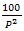 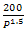 Задача 8Монополия продает товар двум покупателям и имеет AC=5, не зависящие от объема. Найти максимальную прибыль монополии Задача 9Фирма является монопсонией на рынке труда. Известно, что ее функция предложения труда обладает постоянной эластичностью по количеству труда, равной 2. Также известно, что производственная функция фирмы обладает постоянной эластичностью по количества труда, равной 2. Фирма является совершенным конкурентом на рынке труда. Цена продукции равна 2. 

Найти количество нанятого труда. Найти заработную плату. Задача 10Для фирмы, которая является совершенным конкурентом на рынке труда, дана производственная функция в табличном виде: Цена, по которой фирма продает товар, равна 2. Построить шкалу спроса фирмы на труд.Сколько работников наймет фирма при заработной плате 44?А при заработной плате равной 60?Задача 11У компании А есть три сотрудника: Джон, Джордж и Робин. Руководитель компании знает, что Джон работает лучше, чем Джордж. А Джордж работает лучше, чем Робин, но не может оценить это количественно. Руководитель лишь знает, что: Коэффициент Джини для пары Джон-Джордж не превышает 0.8Коэффициент Джини для пары Джордж-Робин не превышает 23/26Коэффициент Джини для пары Джон-Робин не ниже 11/12Впереди окончание рабочего года, и руководитель компании должен распределить бонус в размере 1000 между сотрудниками. После долгих раздумий руководитель решил поручить задачу распределения бонуса стажеру (выпускнику ГГТУ), который практиковался в компании второй месяц. Помогите выпускнику распределить бонус справедливо. Задача 12Менеджеру Петрову нужно заехать в магазин, чтобы купить минеральную воду «Perrier» после работы. Он знает, что ближайшем от работы магазине «Азбука вкуса» воду можно купить по цене 170 рублей за бутылку, при этом потратив на дорогу туда и обратно 20 минут. Также он знает, что в гипермаркете «Ашан» эту же воду можно купить по цене 115 рублей за бутылку. Но поездка в Ашан займет 45 минут. Петров знает, что он зарабатывает 300 рублей в час. Сколько бутылок ему нужно купить для того, чтобы ему было безразлично, в каком магазине купить воду. Задача 13Сеть салонов связи «Свяжи» продает 3G-модемы. Стоимость модема составляет 2000 у.е. Покупатель модема может прямо в салоне воспользоваться услугой по его настройке, либо настроить его самостоятельно. Настройка в салоне стоит 600 у.е. 

Потребитель Поулсон обладает картой лояльности сети «Свяжи», которая дает ему 20% на все товары (но не услуги) сети. Но покупая модем со скидкой, Поулсон обязан настроить его в сети «Свяжи». Когда Поулсон приходит в салон, чтобы купить модем, он узнает, что является 100-ым покупателем за сегодняшний день, и ему полагается скидка 50% на услугу по настройке модема в сети. Если Поулсон воспользуется картой лояльности, то данное предложение (100й покупатель) действовать не будет. 

Поулсон подумал, а не проще ли вообще настроить модем самому? Он спросил у консультанта: «Сколько может занять настройка модема?», на что получил ироничный ответ «Обычно от одного часа до восьми часов – все зависит от вашей компьютерной смекалки». 

Какова должна быть заработная плата Поулсона, чтобы Поулсон захотел стать 100м покупателемПоулсон воспользовался своей картой лояльностиПоулсон настроил модем самостоятельно?Задача 14Предприниматель Горюшкин А.Ю. имеет два цеха, на которых может производить три типа комплектующих для автомобилей: шины, диски и кузова. В первом цехе предприниматель может произвести либо 150 шин, либо 100 кузовов либо 50 дисков. Во втором цехе предприниматель может произвести либо 80 шин, либо 100 кузовов, либо 120 дисков. 

Кузова предприниматель может продавать отдельно, а шины и диски продаются только в комплекте одна шина и четыре диска. Стоимость такого комплекта равна 100 у.е., стоимость кузова - 200 у.е. 

Определите максимальную выручку предпринимателя, если известно, что ему необходимо произвести и продать ровно 100 кузовов. 6. ФОНД ОЦЕНОЧНЫХ СРЕДСТВ ДЛЯ ПРОВЕДЕНИЯ ТЕКУЩЕГО КОНТРОЛЯ, ПРОМЕЖУТОЧНОЙ АТТЕСТАЦИИ ОБУЧАЮЩИХСЯ ПО ДИСЦИПЛИНЕ Фонд оценочных средств для проведения текущего контроля, промежуточной аттестации приведен в приложении7. ПЕРЕЧЕНЬ ОСНОВНОЙ И ДОПОЛНИТЕЛЬНОЙ УЧЕБНОЙ ЛИТЕРАТУРЫ, НЕОБХОДИМОЙ ДЛЯ ОСВОЕНИЯ ДИСЦИПЛИНЫ 7.1 Основная литература Ларионов И. К., Сильвестров С. Н., Антипов К. В., Герасина О. Н., Гуреева М. А.. Экономическая теория. Экономические системы: формирование и развитие: учебник [Электронный ресурс] / М.:Издательско-торговая корпорация «Дашков и К°»,2017. -874с. - 978-5-394-01397-3 http://biblioclub.ru/index.php?page=book&id=454060Николаева И. П. Экономическая теория: учебник [Электронный ресурс] / М.:Издательско-торговая корпорация «Дашков и К°»,2017. -328с. - 978-5-394-02750-5http://biblioclub.ru/index.php?page=book&id=450774Базиков А. А. Практикум по экономической теории : микро- и макроэкономике: учебно-методическое пособие - Москва, Берлин: Директ-Медиа, 2018 https://biblioclub.ru/index.php?page=book_red&id=481611Бланшар, О. Макроэкономика : учебник / О. Бланшар ; нучн. ред. пер. Л.Л. Любимов ; Национальный исследовательский университет – Высшая школа экономики. - 2-е изд. - Москва : Издательский дом Высшей школы экономики, 2015. - 672 с. : ил. - ISBN 978-5-7598-1242-5 ; То же [Электронный ресурс]. - URL: http://biblioclub.ru/index.php?page=book&id=439926Дополнительная литература  Шимко, Петр Дмитриевич. Экономика : учебник для акад. бакалавриата / П. Д. Шимко. –  4-е изд., испр. и доп. - Москва : Юрайт, 2019. – 461 с. – (Бакалавр. Базовый курс). - ISBN 978-5- 9916-1579-2. - Текст : непосредственный.Николаева, И.П. Экономическая теория : учебник / И.П. Николаева. – 4-е изд., доп. – Москва : Дашков и К°, 2019. – 330 с. : ил. – (Учебные издания для бакалавров). – Режим доступа: по подписке. – URL: http://biblioclub.ru/index.php?page=book&id=573438Экономическая теория: микроэкономика-1, 2, метаэкономика: учебник [Электронный ресурс] / М.:Издательско-торговая корпорация «Дашков и К°»,2016. -936с. - 978-5-394-02630- 0	http://biblioclub.ru/index.php?page=book&id=453886Агеев В. М., Кочетков А. А., Новичков В. И., Новичков А. В., Новичкова В. И.. Экономическая теория: учебник [Электронный ресурс] / М.:Издательско-торговая корпорация «Дашков и К°»,2016. -696с. - 978-5-394-02120-6	http://biblioclub.ru/index.php?page=book&id=453426Экономическая теория: учебник [Электронный ресурс] / М.:ЮНИТИ-ДАНА,2015. -527с. - 978-5-238-02464-6	http://biblioclub.ru/index.php?page=book&id=446485Экономическая теория: учебное пособие [Электронный ресурс] / Ставрополь:Агрус,2015. -90с. - 978-5-9596-1113-2	http://biblioclub.ru/index.php?page=book&id=438660Салихов Б. В.. Экономическая теория: учебник [Электронный ресурс] / М.:Издательско-торговая корпорация «Дашков и К°»,2016. -723с. - 978-5-394-01762-9	http://biblioclub.ru/index.php?page=book&id=453923Кейнс Д. М.. Общая теория занятости, процента и денег [Электронный ресурс] / М.:Директ-Медиа,2014. -405с. - 978-5-4460-9467-7	http://biblioclub.ru/index.php?page=book&id=26818Макроэкономика : учебное пособие / И.В. Грузков, Н.А. Довготько, О.Н. Кусакина и др. ; под общ. ред. О.Н. Кусакиной ; Федеральное государственное бюджетное образовательное учреждение высшего профессионального образования Ставропольский государственный аграрный университет, Кафедра экономической теории и экономики АПК. - Ставрополь : Ставропольский государственный аграрный университет, 2015. - 153 с. : табл., граф. - Библиогр. в кн. ; То же [Электронный ресурс]. - URL: http://biblioclub.ru/index.php?page=book&id=438671Шаронина, Л.В. Макроэкономика : учебное пособие : в 2 ч. / Л.В. Шаронина. - Москва ; Берлин : Директ-Медиа, 2018. - Ч. 2. - 101 с. : ил., табл. - Библиогр. в кн. - ISBN 978-5-4475-9969-0 ; То же [Электронный ресурс]. - URL: http://biblioclub.ru/index.php?page=book&id=499017Шаронина, Л.В. Макроэкономика : учебное пособие : в 2 ч. / Л.В. Шаронина. - Москва ; Берлин : Директ-Медиа, 2017. - Ч. 1. - 117 с. : ил., табл. - Библиогр. в кн. - ISBN 978-5-4475-9484-8 ; То же [Электронный ресурс]. - URL: http://biblioclub.ru/index.php?page=book&id=480937Чеканский, А.Н. Микроэкономика: промежуточный уровень : учебник / А.Н. Чеканский, Н.Л. Фролова ; Московский государственный университет им. М. В. Ломоносова, Экономический факультет. - Москва : ИНФPA-M, 2005. - 684 с. : ил. - ISBN 5-16-002017-9 ; То же [Электронный ресурс]. - URL: http://biblioclub.ru/index.php?page=book&id=276534Микроэкономика : учебное пособие / И.В. Грузков, Н.А. Довготько, О.Н. Кусакина и др. ; под общ. ред. О.Н. Кусакиной ; Федеральное государственное бюджетное образовательное учреждение высшего профессионального образования Ставропольский государственный аграрный университет, Кафедра экономической теории и экономики АПК. - Изд. 3-е, доп. - Ставрополь : Секвойя, 2015. - 130 с. : табл., схем., граф. - Библиогр. в кн. - ISBN 978-5-9907432-1-2 ; То же [Электронный ресурс]. - URL: http://biblioclub.ru/index.php?page=book&id=438726Зюляев, Н.А. Микроэкономика: продвинутый уровень : учебное пособие / Н.А. Зюляев ; Поволжский государственный технологический университет. - Йошкар-Ола : ПГТУ, 2015. - 172 с. : ил., табл., схем. - Библиогр. в кн. - ISBN 978-5-8158-1302-1 ; То же [Электронный ресурс]. - URL: http://biblioclub.ru/index.php?page=book&id=439343Розанова, Н.М. Микроэкономика: задачи и упражнения : учебное пособие / Н.М. Розанова. - Москва : Юнити-Дана, 2015. - 559 с. : табл., граф., схемы. - (Практический курс). - Библиогр. в кн. - ISBN 978-5-238-01920-8 ; То же [Электронный ресурс]. - URL: http://biblioclub.ru/index.php?page=book&id=115028Левина, Е.А. Микроэкономика: задачи и решения : учебное пособие / Е.А. Левина, Е.В. Покатович. - 3-е изд. - Москва : Издательский дом Высшей школы экономики, 2010. - 493 с. - ISBN 978-5-7598-0753-7 ; То же [Электронный ресурс]. - URL: http://biblioclub.ru/index.php?page=book&id=672018. ПЕРЕЧЕНЬ СОВРЕМЕННЫХ ПРОФЕССИОНАЛЬНЫХ БАЗ ДАННЫХ, ИНФОРМАЦИОННЫХ СПРАВОЧНЫХ СИСТЕМ           Все обучающиеся обеспечены доступом к современным профессиональным базам данных и информационным справочным системам, которые подлежат обновлению при необходимости, что отражается в листах актуализации рабочих программ.Современные профессиональные базы данных:www.nalog.ru – Федеральная налоговая служба Российской Федерацииwww.ach.gov.ru – Счетная палата Российской Федерацииwww.cbr.ru – Центральный банк Российской Федерацииwww.gks.ru – Федеральная служба государственной статистики Российской Федерацииhttps://fas.gov.ru/ Федеральная антимонопольная служба - ФАС России Информационные справочные системыЯндекс https://yandex.ru/Рамблер https://www.rambler.ru/Google https://www.google.ru/Mail.ru https://mail.ru/Справочно-правовая система «Консультант плюс» - http://base.consultant.ruУчебно-методические материалы и электронные образовательные ресурсы к ООП:http://dis.ggtu.ru/course/view.php?id=3364Презентационные материалы по теме  «Спрос и предложение» http://dis.ggtu.ru/mod/resource/view.php?id=26808&forceview=19.ОПИСАНИЕ МАТЕРИАЛЬНО-ТЕХНИЧЕСКОЙ БАЗЫ, НЕОБХОДИМОЙ ДЛЯ ОСУЩЕСТВЛЕНИЯ ОБРАЗОВАТЕЛЬНОГО ПРОЦЕССА ПО ДИСЦИПЛИНЕ Для осуществления образовательного процесса по дисциплине имеется в наличии следующая материально-техническая база:  10.ОБУЧЕНИЕ ИНВАЛИДОВ И ЛИЦ С ОГРАНИЧЕННЫМИ ВОЗМОЖНОСТЯМИ ЗДОРОВЬЯ         При необходимости рабочая программа дисциплины может быть адаптирована для обеспечения образовательного процесса инвалидов и лиц с ограниченными возможностями здоровья. Для этого требуется заявление студента (его законного представителя) и заключение психолого-медико-педагогической комиссии (ПМПК).Автор: к.э.н. Каменских Н.А. 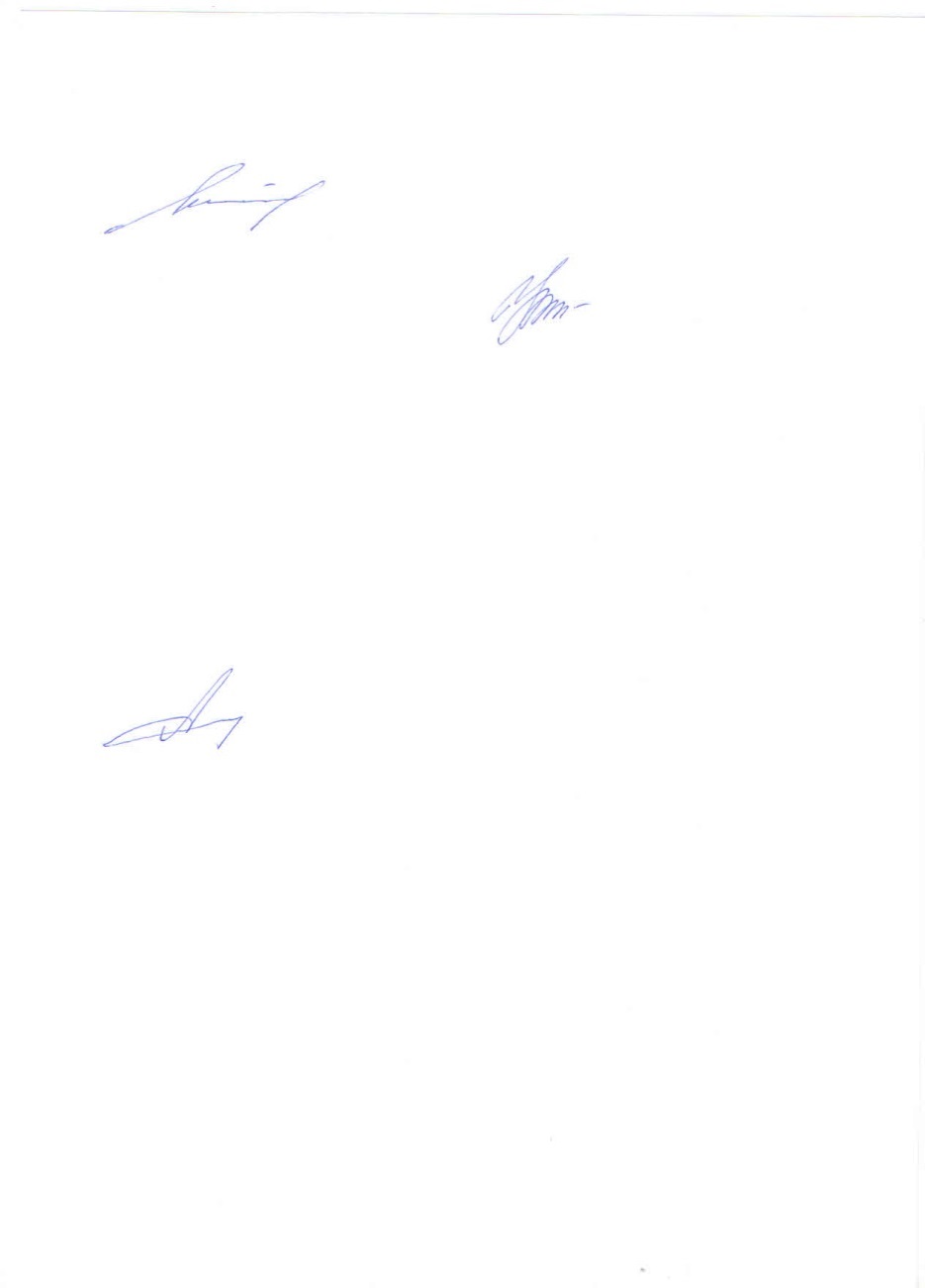 Программа утверждена на заседании кафедры математики и экономики от 20 мая 2022 года, протокол № _8_ПРИЛОЖЕНИЕМинистерство образования Московской областиГосударственное образовательное учреждение высшего образования Московской области  «Государственный гуманитарно-технологический университет» ФОНД ОЦЕНОЧНЫХ СРЕДСТВДЛЯ ПРОВЕДЕНИЯ  ТЕКУЩЕГО КОНТРОЛЯ,ПРОМЕЖУТОЧНОЙ АТТЕСТАЦИИ ПО ДИСЦИПЛИНЕБ1.О.05 Экономическая теорияНаправление подготовки 38.03.04  «Государственное и муниципальное управление»Направленность (профиль) программыУправление социально-экономическими системамиКвалификация выпускника   Бакалавр         Форма обучения  -       очно-заочная 2022г.1.1Индикаторы достижения компетенций1.2 Описание показателей и критериев оценивания компетенций на различных этапах их формирования, описание шкал оцениванияОценка уровня освоения компетенций на разных этапах их формирования проводится на основе дифференцированного контроля каждого показателя компетенции в рамках оценочных средств, приведенных в ФОС. 1.3. Типовые контрольные задания или иные материалы для проведения текущего контроля, промежуточной аттестации, необходимые для оценки знаний, умений, навыков и/или опыта деятельности, характеризующих этапы формирования компетенций в процессе освоения образовательной программы Вопросы  к экзамену1. Экономические ресурсы. 2. Экономические системы: понятие и основные элементы.3.Основные этапы развития экономической теории.4.Объективные условия и противоречия экономического развития. 5.Потребности и их виды. Безграничность потребностей и ограниченность ресурсов. 6.Факторы производства и их виды. Проблема технологического выбора в обществе.7. Кривая производственных возможностей. Экономика и эффективность. 8.Ключевые вопросы экономики.9. Понятие альтернативной стоимости. Сравнительные преимущества. 10.Понятие рынка и его функции. Кругооборот реальных и денежных потоков в экономике. 11.Субъекты и объекты рыночных отношений. 12.Товар и его свойства. 13.Две парадигмы обмена: трудовая теория стоимости и теория предельной полезности.14.Причины и условия возникновения рынка. 15.Структура и инфраструктура рынка. Конъюнктура рынка.16. Равновесие на рынке. Дефицит, избыток.17.Рынок. Спрос и предложение. 18.Эластичность спроса и предложения.19.Потребительские предпочтения и предельная полезность.20.3акон убывающей предельной производительности.21.Эффект дохода и эффект замещения. Эффект масштаба.22. Понятие фирмы. Правовые формы фирм.23.Виды издержек. Выручка, прибыль.24.Принцип максимизации прибыли.25.Издержки в долгосрочном периоде.26. Несовершенная конкуренция (монополия, монополистическая конкуренция).27. Несовершенная конкуренция (олигополия).28.Антимонопольное регулирование.29.Рынок труда. Спрос и предложение труда. Заработная плата и занятость. 30.Безработица и ее формы.31. Рынок капитала. Процентная ставка. 32.Рынок земли. Рента.33. Внешние эффекты и общественные блага.34.Национальная экономика как целое. Кругооборот продуктов и доходов.35.ВВП, ВНП  и способы его измерения. Национальный доход.
36.Индексы цен. Инфляция.37.Экономические циклы.38.Совокупный спрос и предложение. Равновесие на товарном рынке. 39.Макроэкономическое равновесие.40.Стабилизационная политика государства.41.Потребление и сбережения. Инвестиции.42.Бюджетно-налоговая политика. 43.Государственные налоги и расходы.44.Деньги и их функции.45. Равновесие на денежном рынке. Денежный мультипликатор.46.Банковская система.
47.Денежно-кредитная политика.48.Экономический рост и развитие. 49.Внешняя торговля и торговая политика. Платежный баланс. 50. Валютный курс. Международные экономические отношения.51. Приведите примеры применения основ экономических знаний в различных сферах деятельности.52. Приведите примеры обоснованных экономических решений из  различных областей жизнедеятельности.Тестовые задания к экзаменуhttps://forms.gle/HrjvBe4kiQ3eFupb6Практические контрольные задания в электронном видеРешение практических контрольных заданий в системе Moodlehttps://dis.ggtu.ru/course/view.php?id=2588#section-6Задание 1 Изучите ресурсы и постройте информационную структуру сайта:Федеральная антимонопольная служба - ФАС Россииfas.gov.ruЗадание 2 Составить, заполняя таблицу, реестр субъектов естественных монополий http://fas.gov.ru/pages/activity/tariffregulation/reestr-subektov-estestvennyix-monopolij.htmlЗадание 3Составить глоссарий в рамках лекции (не менее 10 терминов), указать ключевые позиции автора в контексте представленной темы.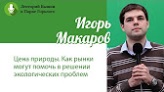 https://www.youtube.com/watch?v=Hgek0bjKW58&list=PL-U1Z5tJ1i-bviRe2wovD7xHVopTWnvrv&index=34Задание 4Издержки производства. Классификация. Графики. Конкретные примеры.ВНП: определение, методика расчета. Динамика для России за 3 года , начиная с 2017 г..Спрос и предложение: неценовые факторы. Конкретные примеры. Темы докладов Рассмотреть основные этапы развития экономической теории, выявить особенности каждого этапа.Темы для докладов1.Зарождение экономической науки.                                                   2. Меркантилизм. Физиократы.  Классическая школа.                                                                       3.  Марксизм.                                                                                       4.   Историческая школа.  5. Развитие экономической  теории в России.  6.Лозаннская школа.7. Маржинализм. 8.Австрийская школа.  9.  Кембриджская и американская школы. 10.Кейнсианство. 31. Рынок капитала. Процентная ставка. 11.Рынок земли. Рента.12. Внешние эффекты и общественные блага.13.Национальная экономика как целое. Кругооборот продуктов и доходов.14.ВВП, ВНП  и способы его измерения. Национальный доход.15.Индексы цен. Инфляция.16.Экономические циклы.17.Совокупный спрос и предложение. Равновесие на товарном рынке. 18.Макроэкономическое равновесие.19.Стабилизационная политика государства.20.Потребление и сбережения. Инвестиции.Тематика для электронного конспектаВариант 1. Проанализировать совокупность нормативных актов (правовых норм), регулирующих деятельность хозяйствующих субъектов, направленных на создание, развитие, поддержание конкурентной среды,  пресечение антиконкурентной практики.Проанализировать:Изменение интенсивности конкуренции и структура антимонопольного законодательства в России. Развитие и применение антимонопольного законодательства в России: по пути достижений и заблуждений [Текст]: докл. к XII Междунар.  науч. конф. Нац. исслед. ун-та «Высшая школа экономики» по  проблемам развития экономики и общества, Москва, 5–7 апреля  2011 г. / С. Авдашева, Н. Дзагурова, П. Крючкова, Г. Юсупова ; науч.  ред. С. Авдашева ; Нац. исслед. ун-т «Высшая школа экономики». —  2-е изд., перераб. — М.: Изд. дом Высшей школы экономики, 2011. —  111, [1] с. — 1000 экз. — ISBN 978-5-7598-0885-5 (в обл.)https://www.hse.ru/data/2012/03/27/1263337516/A_D_K_Yu.pdfРекомендации к выполнению:  Особенности электронного конспектирования и требования к конспектуВажнейшей разновидностью аналитико-синтетической переработки документов является конспектирование письменных источников информации, в том числе в их электронном варианте. В современном потоке научно-технической информации доля этих источников неуклонно возрастает, и обработка их имеет свои специфические особенности по сравнению с традиционными способами конспектирования:Компьютерное конспектирование научно-технических текстов является частью более широкой и чрезвычайно важной проблемы – проблемы моделирования процессов понимания, алгоритмизации обработки сообщений (текстов) - применение маркеров для цветовой разметки текста, ключевых слов и др. На этапе создания массива первичных документов необходимо четко сформулировать тему (название) подготавливаемого первичного документа (в нашем случае - обзора)  и определить цель документа, на какие вопросы он должен ответить (какие вопросы должны быть освещены, чтобы достичьпоставленной цели). Формулируя ответы на эти вопросы, мы получим предварительное оглавление (содержание, структуру) документа.Рекомендации по составлению конспекта1. Определите цель составления конспекта.2. Читая изучаемый материал в электронном виде в первый раз, разделите его на основные смысловые части, выделите главные мысли, сформулируйте выводы.3. Если составляете план - конспект, сформулируйте названия пунктов и определите информацию, которую следует включить в план-конспект для раскрытия пунктов плана.4. Наиболее существенные положения изучаемого материала (тезисы) последовательно и кратко излагайте своими словами или приводите в виде цитат.5. Включайте в конспект не только основные положения, но и обосновывающие их выводы, конкретные факты и примеры (без подробного описания).6. Составляя конспект, записывайте отдельные слова сокращённо, выписывайте только ключевые слова, делайте ссылки на страницы конспектируемой работы, применяйте условные обозначения.7. Чтобы форма конспекта отражала его содержание, располагайте абзацы «ступеньками», подобно пунктам и подпунктам плана, применяйте разнообразные способы подчеркивания, используйте карандаши и ручки разного цвета.8. Отмечайте непонятные места, новые слова, имена, даты.9. Наведите справки о лицах, событиях, упомянутых в тексте. При записи не забудьте вынести справочные данные на поля.10. При конспектировании надо стараться выразить авторскую мысль своими словами. Стремитесь к тому, чтобы один абзац авторского текста был передан при конспектировании одним, максимум двумя предложениями.Форма отчета: Конспект в электронном формате.Вариант 2. Электронное конспектирование. Аннотация статьи ЭКОНОМИКА ЗНАНИЙ: УРОКИ ДЛЯ РОССИИ. Академик В.Л. Макаров адрес: https://www.nkj.ru/archive/articles/2874/2.Электронное конспектирование с комментариями (анализ текста) Галиева Г. Ф.Механизмы перехода на инновационный путь развития: монография//http://biblioclub.ru/index.php?page=book_red&id=132788Форма отчетности: электронный конспект.ЗадачиЗадание №1 .Проанализируйте влияние описанных ниже событий на рынок яблок. Укажите, как изменилась цена и объем продаж. Проиллюстрируйте произошедшие изменения с помощью графиков.А) Ученые обнаружили, что тот, кто съедает хотя бы одно яблоко каждый день, никогда не болеет.Б) Втрое выросла цена апельсинов.В) Вследствие засухи резко сократился урожай яблок.Задание №2 . Пусть p - цена (в тыс.руб.), а q - количество товара (в тыс.шт.). Среди следующих зависимостей найти функции спроса и предложения. Почему именно эти функции? А);Б);В);Г). Задание № 3. Подорожала бумага. После этого и средняя цена, и тиражи газет изменились на 10%. Как и насколько изменилась выручка издателей газет, если все отпечатанные экземпляры распродаются?A) уменьшилась на 1%				В) увеличилась на 1%Б) не изменилась					Г) увеличилась на 20% Задание №4 .Известно, что при бесплатном входе на матч «Спартак» придет 30 тыс. болельщиков, а увеличение цены билета на каждый рубль сокращает их число на 300 человек. Какую цену за билет должен установить организаторы, если они хотят максимизировать выручку?A) 10 руб.		Б) 30 руб.		В) 50 руб.		Г) 100 руб.Задание №5 .Проранжируйте блага по ценовой эластичности спроса - для какого из них эластичность по абсолютной величине будет минимальна, для какого больше, еще больше и, наконец, самая большая: одежда, молоко, соль, ресторанные блюда. Объясните ответ.Задание №6 В таблице представлена часть данных о возможных вариантах ведения бизнеса на предприятии «Заря» при неизменных постоянных издержках. Восстановите недостающую информацию.Рекомендации к выполнению:  Используются формулы: .Задание №7В 2013 выпускник социально-экономического факультета ГГТУ Сергей Каплунов  получил предложение о работе от компании «Автоваз». Сергея пригласили на должность помощника маркетолога компании, и его главной задачей стала оценка спроса российских потребителей на продукцию «Автоваза». 

Сергей имел на руках следующие данные: На основании этих данных Сергей вычислил функцию спроса на автомобили Автоваза: Q = 2100-5P и предсказал, что при снижении средней цены автомобиля до 250 тысяч объем продаж вырастет до 850 тысяч автомобилей в год. 

Какие ошибки допустил начинающий экономист Сергей? Задание №8На рынке присутствуют два покупателя. Спрос одного из них представлен функцией P=4, другого Q=5. Предложение обладает постоянной ценовой эластичностью, равной единице, равновесная цена равна 8. Найти объем продаж, цену, уплачиваемую потребителем, а также цену, получаемую продавцом, если: введена субсидия производителю в размере 8 на каждую единицу товаравведена субсидия потребителям в размере 12 на каждую единицу товараЗадание №8Спрос на рынке представлен двумя потребителями, каждый из которых имеет линейную кривую спроса. В точке перелома рыночного спроса P=10. Дуговая эластичность рыночного спроса, померенная между точкой перелома и точкой, где P=40, составляет 2/3. Дуговая эластичность рыночного спроса, померенная между точкой перелома и точкой, где P=5, составляет 1/3. Найти функцию рыночного спроса. Задание №9Дуговая эластичность на отрезке АВ равна 2, а на отрезке АС 1.5. Посчитать точечную эластичность в точке С. Задание №10Предложение задано уравнением Q = (P*w + P2)*(1+a), 

Где P – цена продукта, w – заработная плата рабочих, a – темп технологического прогресса Найти ценовую эластичность, эластичность по ставке заработной платы и эластичность по темпу технического прогресса при значениях a=0,1 w=2 P=4 В результате роста заработной платы на 50% от первоначального уровня предложение сдвигается на 4 единицы при каждом уровне цены. Посчитать ценовую эластичность, эластичность по ставке заработной платы и эластичность по темпу технического прогресса при данном сдвиге (взять старые значения цены и заработной платы) Задание №11Спрос на рынке описывается уравнением Q = 110-20P. Предложение формируется двумя участниками. «Moscow Dynamics» Q = 10P, «Зеленый змей» Q = 20P-40. Регулирующие органы после длительных обсуждений решили обложить фирму «Moscow Dynamics» потоварным налогом. Найти величину налога, если после его введения объем товара, поставляемого на рынок «Зеленым змеем», стал равен 25. Задание №12На рынке присутствуют два покупателя, спрос которых задан функциями Q = 50-1/2P Q = 100-2P. На рынке также присутствуют два продавца с функциями Q=5/4P и Q=15/4P-75. После введения потоварного налога t1 на спрос и потоварного налога t2 на предложение равновесие установилось таким образом, что спрос предъявляет только одна группа покупателей, а предложение формируется только одной группой продавцов. Каков возможный диапазон соотношений ставок t1 и t2?Каков при этом максимально возможный равновесный объем?Задание №13Спрос на рынке представлен двумя покупателями. Предложение задано функцией Q = P/2. Изначально равновесие установилось в точке максимума выручки, значение которой составило 200. После введения потоварного налога на производителя в размере 4, выручка компании уменьшилась до 100. При этом известно, что новая точка равновесия соответствует середине спроса одного из покупателей. 
Восстановить функции спроса каждого покупателя. Задание №14Спрос на рынке представлен двумя покупателями: Предложение представлено двумя производителями: Найти равновесиеНайти равновесие при потоварном налоге на покупателей в размере 30Найти равновесие при потоварном налоге на фирму 60Найти равновесие при потоварной субсидии покупателям 50Задание №15Фирма имеет данные об эластичности общих издержек по выпуску, средней прибыли и предельных издержках: Также известно, что в точке максимальной прибыли Q = 5. Найти максимальную прибыль фирмы. Задание №161. Предположим, что в национальной экономике наблюдаются: а) высокий уровень инфляции; б) падение уровня производства; в) падение курса национальной валюты по отношению к доллару; г) рост безработицы. Определите основные направления кредитно-денежной политики в каждом из данных случаев. Определите основные направления кредитно-денежной политики, если все названные экономические явления наблюдаются одновременно. Какие из выбранных Вами направлений экономической политики являются приоритетными?2. Если индекс цен в прошлом году был 120%, а в этом 147%, то каким будет уровень инфляции в этом году?3. Рассчитайте скорость оборота денег, если денежная масса наличных и безналичных денег – 400 млрд. руб., а ВНП – 4080 млрд. руб. 4. Представим, что степень эластичности налоговых поступлений в России составляет 1,2. Как изменится сумма налоговых поступлений, если экономический рост в течение года составит 2%?5. Какая ситуация предпочтительней – полная занятость с 5% годовым уровнем инфляции или стабильные цены с 8% уровнем безработицы? Объясните, почему?Задание №17Размер инвестиции – 115000у.е.
Доходы от инвестиций в первом году: 32000 у.е.;
        во втором году: 41000 у.е.;
        в третьем году: 43750 у.е.;
        в четвертом году: 38250 у.е..
Размер барьерной ставки - 9,2%
Определите дисконтированный срок окупаемости инвестиционного проекта.Задание №18Дисконтированный срок окупаемости инвестиций при переменной барьерной ставке. 
Размер инвестиции - 12800 у.е.. 
Доходы от инвестиций в первом году: 7360 у.е.;
во втором году: 5185 у.е.;
в третьем году: 6270 у.е.
Размер барьерной ставки - 11,4% в первом году;
10,7% во втором году;
9,5% в третьем году.
Определите дисконтированный срок окупаемости инвестиционного проекта. Задание №18Расчет срока окупаемости инвестиций.
Размер инвестиции - 115000 у.е..
Доходы от инвестиций в первом году: 32000 у.е.;
        во втором году: 41000 у.е.;
        в третьем году: 43750 у.е.;
        в четвертом году: 38250 у.е..Определим период по истечении которого инвестиция окупается.
Задание №19 Расчет срока окупаемости инвестиций.
Размер инвестиции - 12800 у.е.. 
Доходы от инвестиций в первом году: 7360 у.е.;
во втором году: 5185 у.е.;
в третьем году: 6270 у.е..
Рассчитайте срок окупаемости инвестиции.Определим период, по истечении которого инвестиция окупается.Задание №20Анализ чувствительности. 
Размер инвестиции - 12800 у.е.. 
Доходы от инвестиций в первом году: 7360 у.е.;
во втором году: 5185 у.е.;
в третьем году: 6270 у.е.
Рассчитайте, как повлияет на значение срока окупаемости инвестиции увеличение доходов от нее на 23,6%?Тестовые заданияРасположите в исторической  последовательности их возникновения следующие экономические школы:Кейнсианство физиократы, маржинализм,классическая школа, неоклассическое направление, меркантилизм.а) 1,2,3,4,5,6       б) 6,5,4,3,2,1      в) 6,2,4,3,5,1       г) 6,2,4,3,5,1Выскажите свое мнение. Экономические проблемы могут быть решены:а) с помощью экономических моделей;б) с учетом политических соображений;в) с помощью экономических наук;г) с учетом мнения и ценностных ориентаций каждого человека.Какая из школ экономической теории была исторически первой:а) марксизм;б) меркантилизм;в) мелкобуржуазная политэкономия;г) кейнсианство;д) классическая политэкономия;е) физиократы.Какая из экономических школ впервые сделала предметом своего анализа процесс производства, а не сферу обращения:а) меркантилизм;б) физиократы;в) классическая политическая экономия;г) маржинализм.В чем заключается единство законов природы и общества:а) носят объективный характер;б) не зависят от деятельности людей;в) проявляются через экономическую деятельность людей;г) носят исторически приходящий характер;д) являются вечными.Какое из определений наиболее полно характеризует предмет общей экономической теории:а) это наука о динамике материальных и духовных потребностей человека;б) это наука о мотивации поведения человека;в) это наука о производстве и критериях распределения производимых благ;г) это наука о натуральном богатстве;д) это наука о наиболее общих законах развития человеческого общества в условиях ограниченности ресурсов;«Положительная наука, - писал Дж. М. Кейнс, - может быть определена  как совокупность систематических знаний, относящихся…» (продолжите):а) к тому, что есть;б) к тому, что должно быть;в) к положительным тенденциям в экономическом развитии;г) к оценочным суждениям.Кто не является лауреатом Нобелевской премии по экономике:а) Пол Самуэльсон;б) Василий Леонтьев;в) Джон Мейнард Кейнс.Какое из этих положений не имеет отношения к определению предмета теоретической экономики?а) Максимальное удовлетворение потребностей.б) Редкость блага.в) Материальные и духовные потребности.г) Эффективное использование ресурсовд) Неограниченные производственные ресурсы.В каком из перечисленных случаев изучение теоретической экономики не имеет практического значения?а) Каждый человек сталкивается с политическими проблемами, многие из которых связаны с экономикой.б) Каждый, кто разбирается в принципах функционирования экономики, способен лучше решать собственные экономические проблемы. в) Каждый человек зарабатывает деньги, используя свои знания и опыт в тех или иных сферах деятельности. Теоретическая экономика учит студентов «умению жить».г) Каждый человек испытывает влияние экономики и сам воздействует на нее.Чем ниже цена товара, тем больше объем спроса на него. Это одно из принципиальных положений теоретической экономики. Можно ли только на этом основании сделать следующие выводы:а) Если цены на норковое манто упадут, а все остальные факторы спроса и его динамики не изменятся, возможно, этих манто будет куплено больше, чем раньше, когда они стоили дороже.б) Если цены на норковое манто упадёт, то Вы купите не одно, а два манто.в) Если цена на норковое манто упадёт, объём их продаж увеличится.г) Если в этом месяце было продано больше норковых манто, чем в прошлом, то значит цены на них были снижены.Экономическая модель не является:а) инструментом для экономических прогнозов;б) объяснением, как функционирует экономика и её отдельные сектора;в) идеальным типом экономики или политики, во имя которых мы должны работать;г) Комплексом экономических принципов.Если экономические обобщения основываются на фактах, то такой метод анализа является:а) гипотетическим;б) индуктивным;в) описательным;г) дедуктивным.Какая из перечисленных экономических целей имеет точное количественное измерение:а) экономическая свобода;б) справедливое распределение дохода;в) полная занятость;г) экономическая гарантия.Если утверждается, что две экономические цели взаимоисключают друг друга, то это означает:а) что реализация одной рассматривается как результат достижения другой;б) что эти цели имеют количественное выражение;в) невозможность одновременного достижения обеих целей;г) отрицание их в качестве целей, которые должны быть реализованы в России.Что из перечисленного изучает микроэкономика?а) производство в масштабе всей экономики;б) производство сахара и динамика его цены;в) общий уровень цен;г) численность занятых в хозяйстве.Если экономический рост способствует справедливому распределению дохода, то эти две макроэкономические цели:а) дополняют друг друга;б) взаимоисключают друг друга;в) логически связаны друг с другом;г) противоречат друг другу.Если исследуется экономика как целостная система, то это анализ:а) позитивный;б) нормативный;в) микроэкономический;г) макроэкономический.Какова экономическая цель, если общество стремится минимизировать издержки  и максимизировать отдачу от ограниченных производственных ресурсов?а) экономическая безопасность;б) экономическая эффективность;в) достижение полной занятости;г) поддержание экономического роста.Позитивная экономическая теория изучает:а) оценочные суждения;б) положительные тенденции  в экономическом развитии;в) «что есть»;г) что должно быть.Экономическая теория:а) не может быть полезной при изучении экономических отношений, свойственных социализму;б) пригодна для изучения всех экономических систем;в) пригодна только для изучения капиталистической системы хозяйствования;г) все предыдущие ответы неверны.Общий уровень цен и безработицы в экономической системе изучается в курсе:а) менеджмента;б) международных финансов;в) макроэкономики;г) микроэкономики.Временами в обществе растёт неприязнь к экономистам, им приписываются все сложности и провалы в экономике. Это объясняется тем, что:а) они руководствуются в первую очередь своими профессиональными интересами;б) они не обращают внимание на политические издержки своих рекомендаций, разрушая достигнутый ранее консенсус различных политических сил;в) их теории и анализ чрезмерно усложнены;г) все предыдущие ответы верны.Использование допущений в экономическом анализе:а) делает модель более реалистичной;б) увеличивает число вопросов, которые должны быть включены в анализ;в) изменяет внутреннюю логику теории или модели;г) облегчает решение проблемы.Экономическая теория:а) не может предсказывать будущего, но может объяснить последствия определённых явлений в развитии экономики;б) не является наукой;в) занимается исключительно прогностическими характеристиками развития экономических систем;г) содержит положения, которые всегда принимаются всеми экономистами.В экономике действует закон убывающей производительности факторов производства. Каким образом в этих условиях поддерживается экономический рост:а) потребует всё больше и больше ресурсов;б) необходим прирост ресурсов, но цена дополнительной единицы ресурсов будет возрастать;в) прирост дополнительных ресурсов не увеличит, а уменьшит общий объём производства;г) потребуется всё меньше и меньше производственных ресурсов.Проблемы того, «что, как и для кого производить» могут иметь отношение:а) только к отсталой экономике;б) к любому обществу, безотносительно его социально-экономической и политической организации;в)  только к рыночной экономике;г) только к тоталитарным системам или к обществам, где господствует централизованное планирование.Проблема «что производить» не стоит, если:а) экономика не достигла стадии, когда начинает действовать закон убывающей производительности факторов производства;б) каждый производственный ресурс специфичен, т.е. он может быть использован для производства только одного конкретного товара;в) предложение ресурсов настолько ограничено, что они должны быть использованы только для производства предметов потребления;г) предложение ресурсов достаточно и для того, чтобы производить предметы роскоши.Если в экономике действует закон убывающей производительности факторов производства, для поддержания её роста необходимы:а) рост объёма только одного фактора производства (при неизменных объёмах остальных факторов);б) пропорциональный рост всех факторов производства (в натуральном выражении) при снижении цены дополнительной единицы продукции;в) пропорциональный рост всех факторов производства;г) рост некоторых факторов производства при неизменном объёме хотя бы одного производственного ресурса.Проблема «что производить»:а) возникает только в условиях острого дефицита ресурсов;б) изучается на основе действия закона убывающей производительности факторов производства;в) может стоять только перед частным предпринимателем, но не перед обществом;г) может рассматриваться как проблема выбора точки на линии производственных возможностей.Проблема «как производить» не существует:а) при условии ограниченности запасов производственных ресурсов по отношению к наличной рабочей силе;б) если количество производственных ресурсов строго фиксировано и «привязана» к конкретным товарам;в) в технически развитом обществе, где эта проблема становится чисто технической;г) если экономика не испытывает действия закона убывающей доходности факторов производства.Линия производственных возможностей показывает:а) альтернативную комбинацию товаров при наличии данного количества ресурсов;б) лучшую из возможных комбинаций двух товаров;в) время, когда вступает в действие закон убывающей производительности факторов производства.г) точное количество двух товаров, которые хозяйство намерено производить.Фермер, который использует неэффективные методы производства:а) относится к числу занятых;б) безработный;в) частично безработный;г) все предыдущие ответы неверны.Экономика эффективна, если в ней достигнуты:а) полное использование производственных ресурсов;б) полная занятость;в) или полная занятость, или полное использование остальных ресурсов;г) и полная занятость, и полное использование других производственных ресурсов.Если в обществе объём производственных ресурсов увеличился, то:а) улучшилась технология производства;б) повысился стандарт жизненного уровня;в) будет произведено больше товаров и услуг;г) экономика в состоянии производить больше товаров и услуг.Альтернативные издержки нового стадиона – это:а) цена строительства стадиона в будущем году;б) цена других товаров и услуг, производство которых принесено в жертву строительству этого стадиона;в) оплата его охраны и другого персонала;г) изменение реальной ставки налога, которая выплачивается из доходов стадиона.Фундаментальные экономические вопросы «что, как и для кого производить», решается на микро- и макроуровне. Какой из этих вопросов может решаться только на макроэкономическом уровне:а) кто будет производить товары и услуги?б) что производится?в) с каким уровнем инфляции мы столкнёмся?г) сколько товаров и услуг будет произведено? В каждой экономической системе фундаментальные вопросы «что, как и для кого производить» решаются на микро- и макроуровне. Какой из предложенных вопросов может решаться на микроэкономическом уровне:а) как стимулировать экономический рост?б) как избавиться от инфляции?в) что и сколько производить?г) каким образом можно достичь уровня полной занятости?Если экономика движется по выпуклой кривой производственных возможностей вправо и вниз, то это означает, что:а) альтернативные издержки снижаются;б) альтернативные издержки увеличиваются; в) альтернативные издержки постоянны;Какие черты характеризуют только товарное производство?а) экономическая обособленность производителей и развитие обмена;б) универсализация труда;в) общественное разделение труда;г) возможность определять что, как и для кого производить.Товар – это:а) вещь, являющаяся продуктом человеческого труда;б) вещь, обмениваемая на другую вещь или деньги;в) вещь, обладающая потребительской стоимостью или полезностью;г) благо, не являющееся продуктом труда, но полезное человеку.Предельная полезность – это:а) сумма полезностей равновеликих частей блага;б) способность блага удовлетворять ту или иную потребность человека;в) субъективная оценка блага индивидуумом;г) наименее настоятельная потребность, удовлетворяемая последним из потребляемых экземпляров блага данного рода.Экономическая теория – это:1) наука и видах деятельности по производству и обмену повседневной деловой жизни людей и извлечении средств существования;2) наука об использовании ограниченных ресурсов (труд, земля, капитал) для производства товаров и обмена их в целях удовлетворения потребностей;3) совокупность принципов, методов, средств и форм  управления производством, разработанных и применяемых с целью повышения эффективности производства и увеличении прибыли;4) наука о закономерностях и факторах экономического роста в пофазной динамике воспроизводства и динамике «длинных волн», наука о национальном богатстве.Выберите правильное сочетание ответов:а) 1,2,3,4.   б) 2,3,4.   в) 1,3,4.   г) 1,2,4.Практические заданияЗадание 1 Изучите ресурсы и постройте информационную структуру сайта:Антимонопольное регулированиеФедеральная антимонопольная служба - ФАС Россииfas.gov.ru2. Составить реестр субъектов естественных монополийhttp://www.fstrf.ru/about/activity/reestrЗадание 2 Работа с периодическими изданиями (газеты, журналы), новостные репортажи, программы ТВ на экономическую тематику.Рекомендации: Данный вид работы может включать в себя как домашние просмотры, чтение, так и аудиторную работу.Задание 3Рассмотреть структуру федерального бюджета на 2016,2017,2018 г.г. Составить аналитическую таблицу.Задание 4Составить схемы финансовой  и банковской системыЗадание 5Составить глоссарий в рамках лекции (не менее 15 терминов), указать ключевые позиции автора в контексте представленной темы.https://www.youtube.com/watch?v=Hgek0bjKW58&list=PL-U1Z5tJ1i-bviRe2wovD7xHVopTWnvrv&index=34Схема соответствия типовых контрольных заданий и оцениваемых знаний, умений, навыков и (или) опыта деятельности, характеризующих этапы формирования компетенцийВ результате изучения дисциплины студент должен обладать следующими компетенциями:Коды формируемых компетенцийУниверсальные компетенции	Способен принимать обоснованные экономические решения в различных областях жизнедеятельностиУК-10	Код и наименование компетенции	Наименование индикатора достижения универсальной компетенцииУК-10		Способен принимать обоснованные экономические решения в различных областях жизнедеятельностиУК-10.1 Знает: основные экономические понятия и базовые принципы функционирования экономики,  цели и формы участия государства в экономике; цели и задачи  финансовых институтов   и принципы взаимодействия с ними; основные инструменты управления личными финансами; сущность и принципы предпринимательской деятельности как одного из способов увеличения доходов; аналитические методы; УК-10.2 Умеет: решать типичные задачи в сфере личного экономического,  финансового планирования и предпринимательской деятельности; анализировать  информацию, необходимую для принятия обоснованных решений в сфере управления личными финансами; пользоваться источниками информации об индивидуальных рисках, связанных с экономической деятельностью и использованием инструментов управления личными финансами; применять аналитические методы;УК-10.3 Владеет: навыками ведения личного бюджета, в т.ч. на основе ИКТ-инструментов; навыками выбора  инструментов управления личными финансами для достижения поставленных финансовых целей; навыками применения инструментов для управления личными финансами с учетом экономических и финансовых рисков  в различных областях жизнедеятельности; методами оценки для выбора аналитических методов.Название разделов (модулей) и тем СеместрВиды учебных занятийВиды учебных занятийВиды учебных занятийВиды учебных занятийВиды учебных занятийВиды учебных занятийНазвание разделов (модулей) и тем СеместрКонтактная работаКонтактная работаКонтактная работасам.работаПромежуточная  аттестацияПромежуточная  аттестацияНазвание разделов (модулей) и тем СеместрЛекцииПр. сам.работаЭкзаменЭкзаменНазвание разделов (модулей) и тем Семестр12241083636Модуль 1. Методологические основы дисциплины. Микроэкономика. Экономическое поведение производителей24223Тема 1. Общие основы экономического развития.210,52Тема 2. Субъекты и объекты экономического развития.210,52Тема 3. Рынок как экономическая система.210,54Тема 4. Фирма, ее издержки и прибыль.20,50,25Тема 5. Рыночные структуры совершенной и  несовершенной конкуренции.20,50,310Модуль 2. Макроэкономика. Закономерности развития национальной экономики262055Тема 1. Рынки факторов производства. Распределение ресурсов и доходов.21415Тема 2. Внешние эффекты и производство общественных товаров.21410Тема 3. Национальная экономика: цели и результатыразвития. Основы динамики национальной экономики.21410Тема 4. Теории макроэкономического равновесия. Макроэкономическое неравновесие: инфляция и безработица.21410Тема 5.Финансовая система и финансовая политика. Денежный рынок и денежно-кредитная политика.22410Модуль 3. Мировая экономика22230 Тема 1. Сущность, основные закономерности и тенденции развития на рубеже XX-XXI веков21115Тема 2. Ресурсы мирового хозяйства. Международные экономические организации21115Промежуточная  аттестация 236Экзамен 36Экзамен Название разделов и тем Задания для самостоятельной работыМодуль 1. Методологические основы дисциплины. Микроэкономика. Экономическое поведение производителейТема 1. Общие основы экономического развития.Поиск и анализ дополнительной учебной литературы или иного материала.Составление конспекта, поиск и приведение примеров.Тема 2. Субъекты и объекты экономического развития.Поиск и анализ дополнительной учебной литературы или иного материала.Составление конспекта, поиск и приведение примеров.Тема 3. Рынок как экономическая система.Поиск и анализ дополнительной учебной литературы или иного материала.Составление конспекта, поиск и приведение примеров.Тема 4. Фирма, ее издержки и прибыль.Поиск и анализ дополнительной учебной литературы или иного материала.Составление конспекта, поиск и приведение примеров.Тема 5. Рыночные структуры совершенной и  несовершенной конкуренции.Поиск и анализ дополнительной учебной литературы или иного материала.Составление конспекта, поиск и приведение примеров.Модуль 2. Макроэкономика. Закономерности развития национальной экономикиТема 1. Рынки факторов производства. Распределение ресурсов и доходов.Поиск и анализ дополнительной учебной литературы или иного материала.Составление конспекта, поиск и приведение примеров.Тема 2. Внешние эффекты и производство общественных товаров.Поиск и анализ дополнительной учебной литературы или иного материала.Составление конспекта, поиск и приведение примеров.Тема 3. Национальная экономика: цели и результатыразвития. Основы динамики национальной экономики.Поиск и анализ дополнительной учебной литературы или иного материала.Составление конспекта, поиск и приведение примеров.Тема 4. Теории макроэкономического равновесия. Макроэкономическое неравновесие: инфляция и безработица.Поиск и анализ дополнительной учебной литературы или иного материала.Составление конспекта, поиск и приведение примеров.Тема 5.Финансовая система и финансовая политика. Денежный рынок и денежно-кредитная политика.Поиск и анализ дополнительной учебной литературы или иного материала.Составление конспекта, поиск и приведение примеров.Модуль 3. Мировая экономика Тема 1. Сущность, основные закономерности и тенденции развития на рубеже XX-XXI вековПоиск и анализ дополнительной учебной литературы или иного материала.Составление конспекта, поиск и приведение примеров.Тема 2. Ресурсы мирового хозяйства. Международные экономические организацииПоиск и анализ дополнительной учебной литературы или иного материала.Составление конспекта, поиск и приведение примеров.QLwPFCMCAVCACTCVCTRπAPLMPL0-2001602125/84-1001/520125810/21P1008040200Q510152025P70420100Q810121416Q10256090115135L123456АудиторииПрограммное обеспечениеучебная аудитория для проведения учебных занятий по дисциплине, оснащенная компьютером с выходом в интернет, мультимедиа проектором; помещение для самостоятельной работы обучающихся, оснащенное компьютерной техникой с возможностью подключения к сети Интернет и обеспечением доступа в электронную информационно-образовательную среду ГГТУ;специализированная аудитория для проведения лабораторных работ по дисциплине,оснащенная набором реактивов и лабораторного оборудования;Операционная системаПакет офисных приложенийБраузер Firefox, ЯндексЗав. кафедрой  Каменских Н.А. Код и наименование компетенции	Наименование индикатора достижения универсальной компетенцииУК-10		Способен принимать обоснованные экономические решения в различных областях жизнедеятельностиУК-10.1 Знает: основные экономические понятия и базовые принципы функционирования экономики,  цели и формы участия государства в экономике; цели и задачи  финансовых институтов   и принципы взаимодействия с ними; основные инструменты управления личными финансами; сущность и принципы предпринимательской деятельности как одного из способов увеличения доходов; аналитические методы; УК-10.2 Умеет: решать типичные задачи в сфере личного экономического,  финансового планирования и предпринимательской деятельности; анализировать  информацию, необходимую для принятия обоснованных решений в сфере управления личными финансами; пользоваться источниками информации об индивидуальных рисках, связанных с экономической деятельностью и использованием инструментов управления личными финансами; применять аналитические методы;УК-10.3 Владеет: навыками ведения личного бюджета, в т.ч. на основе ИКТ-инструментов; навыками выбора  инструментов управления личными финансами для достижения поставленных финансовых целей; навыками применения инструментов для управления личными финансами с учетом экономических и финансовых рисков  в различных областях жизнедеятельности; методами оценки для выбора аналитических методов.№ п/пНаименование оценочного средства Краткая характеристика оценочного средстваПредставление оценочного средства в фондеКритерии оцениванияОценочные средства для проведения текущего контроляОценочные средства для проведения текущего контроляОценочные средства для проведения текущего контроляОценочные средства для проведения текущего контроляОценочные средства для проведения текущего контроляТест (показатель компетенции «Знание»)Система стандартизированных заданий, позволяющая измерить  уровень знаний.Тестовые заданияОценка «Отлично»: в тесте выполнено более 90% заданий.Оценка «Хорошо»: в тесте выполнено более 75 % заданий.Оценка «Удовлетворительно»: в тесте выполнено более 60 % заданий.Оценка «Неудовлетворительно»: в тесте выполнено менее 60 % заданий.Доклад (показатель компетенции «Умение»)Расширенное письменное или устное сообщение на основе совокупности ранее опубликованных исследовательских, научных работ, изложение результатов проведённых исследований, экспериментов и разработок по соответствующей отрасли научных знаний, имеющих значение для теории науки и практического применения. Тематика докладовОценка «Отлично»:  показано умение критического анализа информации. Тема актуальна, содержание соответствует заявленной теме, тема полностью раскрыта, проведено рассмотрение дискуссионных вопросов по проблеме, сопоставлены различные точки зрения по рассматриваемому вопросу, язык изложения научен, соблюдается логичность и последовательность в изложении материала,  использованы новейшие источники по проблеме, выводов четкие, оформление работы соответствует предъявляемым требованиям.Оценка «Хорошо»:  показано умение критического анализа информации. Тема актуальна, содержание соответствует заявленной теме, язык изложения научен, заявленная тема раскрыта недостаточно полно, отсутствуют новейшие литературные источники по проблеме, при оформлении работы имеются недочеты.Оценка «Удовлетворительно»:  не показано умение критического анализа информации. Содержание работы не в полной мере соответствует заявленной теме, тема раскрыта недостаточно полно, использовано небольшое количество научных источников, нарушена логичность и последовательность в изложении материала, при оформлении работы имеются недочеты.Оценка «Неудовлетворительно»: содержание работы не соответствует заявленной теме, содержание работы изложено не научным стилем, материал изложен неграмотно, без логической последовательности, при оформлении работы имеются грубые недочеты.Электронный конспект (показатель компетенции «Умение»)Оценочное средство, позволяющее  формировать и оценивать умение применять технологию критического мышления через анализ материала.Тематика электронного конспекта Оценка «Отлично»:  в электронном конспекте оптимальный объем текста (не более одной трети оригинала). Присутствует логическое построение и связность текста, полнота/ глубина изложения материала (наличие ключевых положений, мыслей). Информация визуализирована как результат ее обработки (таблицы, схемы, рисунки – при необходимости). Оформление - аккуратность, соблюдение структуры оригинала. Представлены выводы и примеры  практического применения проработанной информации.Оценка «Хорошо»: в электронном конспекте оптимальный объем текста (не более одной трети оригинала). Присутствует частично логическое построение и связность текста, полнота/ глубина изложения материала (наличие ключевых положений, мыслей). Информация визуализирована как результат ее обработки (таблицы, схемы, рисунки – при необходимости). Оформление - аккуратность, но не соблюдена структуры оригинала. Оценка «Удовлетворительно»: в электронном конспекте оптимальный объем текста (не более одной трети оригинала). Нарушено логическое построение и связность текста, полнота/ глубина изложения материала (наличие ключевых положений, мыслей). Информация не визуализирована. Оценка «Неудовлетворительно»: конспект написан без учета предъявленных требований, имеются грубые ошибки.Расчетная работа (решение задач) (показатель компетенции «Владение»)Средство проверки владения навыками применения полученных знаний по заранее определенной методике для решения задач.ЗадачиОценка «Отлично»:  продемонстрировано понимание  методики решения задачи и  ее применение. Решение качественно оформлено (аккуратность, логичность). Использован нетрадиционный подход к решению задачи.Оценка «Хорошо»: продемонстрировано понимание методики решение и ее применение. Решение задачи оформлено.Оценка  «Удовлетворительно»: продемонстрировано понимание  методики решения и  частичное ее применение. Оценка «Неудовлетворительно»: задача не решена.Практические задания (показатель компетенции «Владение»)Направлено на овладение методами и методиками изучаемой дисциплины.Практические заданияОценка «Отлично»: продемонстрировано свободное владение профессионально-понятийным аппаратом, владение  методами и методиками дисциплины. Показаны  способности самостоятельного мышления, творческой активности. Оценка «Хорошо»: продемонстрировано владение профессионально-понятийным аппаратом, при применении  методов и методик дисциплины незначительные неточности, показаны  способности самостоятельного мышления, творческой активности.Оценка «Удовлетворительно»: продемонстрировано владение профессионально-понятийным аппаратом на низком уровне; допускаются ошибки при применении  методов и методик дисциплины.Оценка «Неудовлетворительно»: не продемонстрировано владение профессионально-понятийным аппаратом, методами и методиками дисциплины.Оценочные средства для проведения промежуточной аттестацииОценочные средства для проведения промежуточной аттестацииОценочные средства для проведения промежуточной аттестацииОценочные средства для проведения промежуточной аттестацииОценочные средства для проведения промежуточной аттестацииЭкзамен Контрольное мероприятие, которое проводится по окончании изучения дисциплины. Вопросы к экзамену Оценка «Отлично»:знание теории вопроса, понятийно-терминологического аппарата дисциплины (состав и содержание понятий, их связей между собой, их систему);умение анализировать проблему, содержательно и стилистически грамотно излагать суть вопроса; глубоко понимать, осознавать материал;владение аналитическим способом изложения вопроса,  научных идей; навыками аргументации и анализа фактов, событий, явлений, процессов в их взаимосвязи и диалектическом развитии.Оценка «Хорошо»:знание основных теоретических положений вопроса;умение анализировать явления, факты, действия в рамках вопроса; содержательно и стилистически грамотно излагать суть вопроса. Но имеет место недостаточная полнота по излагаемому вопросу.владение аналитическим способом изложения вопроса и навыками аргументации.Оценка «Удовлетворительно»: знание теории вопроса фрагментарно (неполнота изложения информации; оперирование понятиями на бытовом уровне);умение  выделить главное, сформулировать выводы, показать связь в построении ответа  не продемонстрировано;владение аналитическим способом изложения вопроса и владение навыками аргументации не продемонстрировано. Оценка «Неудовлетворительно»:знание понятийного аппарата, теории вопроса, не продемонстрировано;умение анализировать учебный материал не продемонстрировано; владение аналитическим способом изложения вопроса и владение навыками аргументации не продемонстрировано. Естественная монополия -  это …Монополия Это..Примеры субъектов естественных монополий (не менее 5)Игорь Макаров: "Цена природы. Как рынки могут помочь в решении экологических проблем" Высшая школа экономики Термин, используемый на лекцииОпределениеНомер варианта123Цена, р./шт.P504030Объем выпуска и продаж, тыс. шт.Q253370Выручка, тыс. р.R125013202100Постоянные издержки, тыс. р.Cf200200200Переменные издержки, тыс. р.Cv8001800Совокупные издержки, тыс. р. Ct100012002000Прибыль, тыс. р.G250120100Рентабельность по издержкам, %r25105Средняя цена автомобиля, тысяч рублейКоличество продаж автомобилей, тысяч в год20102757302011267770P1209070503020100Q1246891013P70503020100Q3610151820P01020305070Q078102432P2030507090120Q489132030эластичность предельных издержек по выпуску246397средняя прибыль368352MC3574,556Игорь Макаров: "Цена природы. Как рынки могут помочь в решении экологических проблем" Высшая школа экономики Формируемая компетенцияНаименование индикатора достижения компетенцииТиповые контрольные заданияУК-10		Способен принимать обоснованные экономические решения в различных областях жизнедеятельностиУК-10.1Вопросы к экзамену Тестовые заданияУК-10		Способен принимать обоснованные экономические решения в различных областях жизнедеятельностиУК-10.2Вопросы к экзамену ДокладТематика электронного конспектаУК-10		Способен принимать обоснованные экономические решения в различных областях жизнедеятельностиУК-10.3Вопросы к экзамену ЗадачиПрактические задания